Inspect and Replace Steering ComponentsMeets ASE Task:  (A4-B-16) P-2, (A4-C-6) P-3  Inspect and replace pitman arm, relay (centerlink/intermediate) rod, idler arm and mountings, and steering linkage damper. Name _______________________________   Date ___________  Time on Task __________Make/Model/Year _________________   VIN ________________   Evaluation:   4    3    2    1                      _____  1.  Check the service information for the specified testing and inspection procedures and      specifications.	A.  Specified testing procedures: ______________________________________	      ______________________________________________________________	B.  Specifications: __________________________________________________	      ___________________________________________________________________  2.  Check the steering components listed and note their 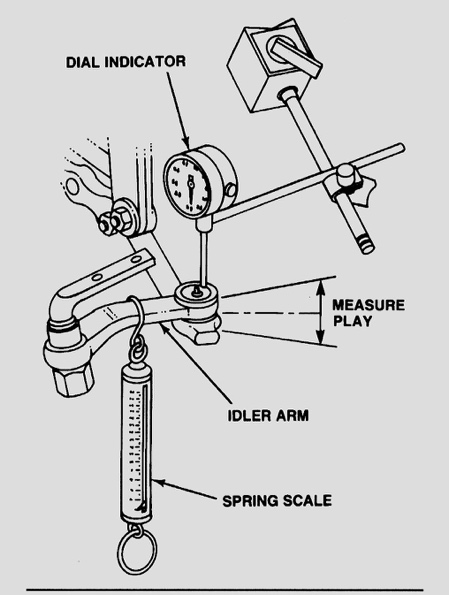      condition.		Idler arm: ______________________________			________________________________		Pitman arm: ____________________________			________________________________		Centerlink: ____________________________			________________________________		Steering linkage damper: _________________			_____________________________________  3.  State the specified replacement procedure and list any specific tools needed.		Idler arm: Procedure _______________________________________________			     Tools ___________________________________________________		Pitman arm: Procedure ______________________________________________			      Tools ___________________________________________________		Centerlink: Procedure _______________________________________________			       Tools ___________________________________________________		Steering linkage damper: Procedure ____________________________________			        Tools __________________________________________________ 